№ п/пНаименование товара, работ, услугЕд. изм.Кол-воТехнические, функциональные характеристикиТехнические, функциональные характеристики№ п/пНаименование товара, работ, услугЕд. изм.Кол-воПоказатель (наименование комплектующего, технического параметра и т.п.)Описание, значение1.Детский игровой комплекс ДИК 2.25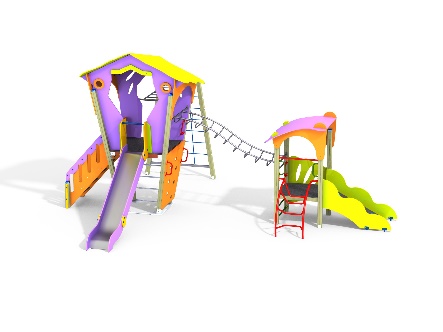 Шт. 11.Детский игровой комплекс ДИК 2.25Шт. 1Высота (мм.) 3900(± 10мм)1.Детский игровой комплекс ДИК 2.25Шт. 1Длина (мм.)7650(± 10мм)1.Детский игровой комплекс ДИК 2.25Шт. 1Ширина (мм.) 6300(± 10мм)1.Детский игровой комплекс ДИК 2.25Шт. 1Высота площадки (мм)700 и 1500.1.Детский игровой комплекс ДИК 2.25Шт. 1Применяемые материалыПрименяемые материалы1.Детский игровой комплекс ДИК 2.25Шт. 1СтолбыСтолб 100х100х600. 00.00.00.00 – 2 шт.Столб 100х100х3000. 00.00.00.00– 4 шт.Столб 100х100х2500. 00.00.00.00 – 2 шт.Столб 100х100х2000. 07.07.00.00 – 4 шт.Должны быть выполнены из клееного деревянного бруса, сечением не менее 100х100 мм, иметь скругленный профиль с канавкой посередине. Сверху столбы должны заканчиваться пластиковой заглушкой в форме четырехгранной усеченной пирамиды.Снизу опорные столбы должны оканчиваться металлическими оцинкованными подпятниками, выполненным из листовой стали толщиной не менее 4 мм и из трубы диаметром не менее 42 мм с толщиной стенки не менее 3,2 мм.  Опорные столбы у гимнастического комплекса должны оканчиваться металлическими оцинкованными подпятниками, выполненным из листовой стали толщиной не менее 4 мм и из трубы диаметром не менее 57 мм с толщиной стенки не менее 3 мм. Усиление устойчивости конструкции гимнастического комплекса должно обеспечиваться за счет крепления, перпендикулярно подпятникам этих столбов, закладных элементов из профильной трубы сечением не менее 50х25 мм с толщиной стенки не менее 2 мм. Подпятник должен заканчиваться монтажным круглым фланцем, выполненным из листовой стали толщиной не менее 3 мм, который бетонируется в землю. Четыре опорных столба башни с горкой, расположены наклонно, так, что межстолбовой размер увеличивается от основания к вершине. Снизу столбы крепятся к рамке-фундаменту выполненной из трубы сечением 40х20 мм с толщиной стенки не менее 2 мм и трубы диаметром не менее 57 мм с толщиной стенки не менее 3 мм.1.Детский игровой комплекс ДИК 2.25Шт. 1Площадка башниВ количестве 3 шт. Площадки должны быть выполнены из ламинированной, противоскользящей, влагостойкой фанеры толщиной не менее 18 мм, одна размером не менее 1040х1040 мм площадью не менее 1 м², две размером не менее 1370х685 мм площадью не менее 0,93 м². Площадки должны опираться на брус сечением не менее 40х90 мм и на металлические перекладины из трубы сечением не менее 50х50 мм с толщиной стенки не менее 3 мм. Вязка опорного бруса со столбами осуществляется методом прямого одинарного глухого шипа, крепление нагелем.1.Детский игровой комплекс ДИК 2.25Шт. 1Лестница 1500В кол-ве 1 шт. Ступеньки должны быть выполнены из ламинированной противоскользящей, фанеры толщиной не менее 18 мм и деревянного бруса сечением не менее 40х90 мм. скрепленными между собой. Ступени должны устанавливаться в отфрезерованный паз в перилах. Перила должны быть выполнены из влагостойкой фанеры марки ФСФ, сорт не ниже 2/2, толщиной не менее 21 мм, с декоративными накладками толщиной не менее 12 мм. Для бетонирования должны использоваться металлические закладные детали из трубы сечением не менее 50х25 мм с толщиной стенки не менее 2 мм1.Детский игровой комплекс ДИК 2.25Шт. 1Скат горки, высота 1500В кол-ве 1 шт. Верхний каркас ската должен быть выполнен из перемычек и продольных направляющих, изготовленных из профильной трубы сечением не менее 50х25 с толщиной стенки не менее 2,5 мм. Каркас должен быть утоплен в отфрезерованный паз фанерного борта.Желоб ската должен быть изготовлен из единого листа нержавеющей стали, толщиной не менее 1,5 мм. Дополнительная опора желоба должна обеспечиваться деревянными брусьями, сечением не менее 40х90 мм. Брусья и желоб должны вставляться в отфрезерованные пазы в бортах горки.Борта горки должны быть высотой не менее 120 мм, выполнены из влагостойкой фанеры марки ФСФ, сорт не ниже 2/2, толщиной не менее 21 мм. Боковые ограждения ската горки должны быть высотой не менее 700 мм, выполнены из влагостойкой фанеры марки ФСФ, сорт не ниже 2/2, толщиной не менее 21 мм.  Боковые ограждения должны быть оборудованы поручнем-ограничителем на высоте не менее 600 мм. Поручень должен быть выполнен из металлической трубы диаметром не менее 32 мм с толщиной стенки не менее 2,35 мм и двух штампованных ушек из стали толщиной не менее 4 мм.1.Детский игровой комплекс ДИК 2.25Шт. 1Лиана наклонная малаяВ кол-ве 1 шт. Боковые стойки лианы должны быть выполнены из металлической трубы диаметром не менее 42 мм с толщиной стенки не менее 3,2 мм, стойки должны заканчиваться монтажным круглым фланцем, выполненным из стали толщиной не менее 3 мм. Сверху боковых стоек должны быть приварены штампованные ушки из листовой стали толщиной не менее 4 мм. Между боковых стоек должны быть приварены гнутые ступени, в количестве четырёх штук, изготовленных из металлической трубы диаметром не менее 32 мм с толщиной стенки не менее 2,35 мм.1.Детский игровой комплекс ДИК 2.25Шт. 1Рукоход прямой 2000 ммВ кол-ве 1 шт. Рукоход должен быть выполнен из совокупности металлических труб диметром не менее 32 мм и 42 мм (с толщиной стенки не менее 2,35 мм), трубы сечением не менее 50х50 мм (с толщиной стенки не менее 3 мм) и с четырьмя штампованными ушками, выполненными из листовой стали толщиной не менее 3 мм.1.Детский игровой комплекс ДИК 2.25Шт. 1Рукоход 2600 мм с перепадомВ кол-ве 1 шт. Рукоход должен быть выполнен из совокупности металлических труб диметром не менее 40 мм с толщиной стенки не менее 2,5 мм, трубы диаметром не менее 26 мм с толщиной стенки не менее 2,35 мм. и четырех штампованных ушек, выполненных из листовой стали толщиной не менее 4 мм.1.Детский игровой комплекс ДИК 2.25Шт. 1Альпинистская стенка трапеция 1460х1400 ммВ кол-ве 1 шт. должна быть выполнена из влагостойкой фанеры марки ФСФ сорт не ниже 2/2 толщиной не менее 21 мм и иметь вырезы для лазания.1.Детский игровой комплекс ДИК 2.25Шт. 1Крыша изогнутаяВ кол-ве 1 шт. Крыша должна состоять из двух фасадов, четырёх зацепов и одного ската. Скат крыши, размером не менее 1490х1450 мм, должен быть выполнен из влагостойкой фанеры марки ФСФ, сорт не ниже 2/2, толщиной не менее 12 мм.  Фасады и зацепы крыши должны быть выполнены из влагостойкой фанеры марки ФСФ, сорт не ниже 2/2, толщиной не менее 21 мм.Скат должен вставляться в пазы фасадов и крепиться при помощи четырёх зацепов.1.Детский игровой комплекс ДИК 2.25Шт. 1КрышиВ кол-ве 1 шт. должна состоять из двух фанерных скатов и четырёх фасадов, два из которых также являются стенками башни.1.Детский игровой комплекс ДИК 2.25Шт. 1Трап фигурный фанерный H=700В кол-ве 1 шт. Должен состоять из двух бортиков, площадки и накладки фигурной. Бортики должны быть выполнены из влагостойкой фанеры марки ФСФ, сорт не ниже 2/2, толщиной не менее 21 мм.  Накладка фигурная должна быть выполнена из влагостойкой фанеры марки ФСФ, сорт не ниже 2/2, толщиной не менее 12 мм. Площадка трапа должна быть выполнена из ламинированной, противоскользящей, влагостойкой фанеры толщиной не менее 18 мм.1.Детский игровой комплекс ДИК 2.25Шт. 1Сетка трапеция 2035х1440 ммВ кол-ве 1 шт. Сетка должна быть выполнена из полипропиленового армированного каната, скрепленного между собой антивандальной и безопасной пластиковой стяжкой троса.1.Детский игровой комплекс ДИК 2.25Шт. 1Ограждение фигурное с 3 овальными прорезями 1100х1100 ммВ кол-ве 1 шт. Ограждение должно быть выполнено из влагостойкой фанеры марки ФСФ, сорт не ниже 2/2, толщиной не менее 21 мм. Ограждение должно быть с тремя наклонными вырезами и волнообразной верхней гранью.1.Детский игровой комплекс ДИК 2.25Шт. 1Ручка вспомогательнаяВ кол-ве 10 шт. Ручка должна быть изготовлена из металлической трубы диметром не менее 22 мм с толщиной стенки не менее 2.5 мм и двух штампованных ушек, выполненных из листовой стали толщиной не менее 4 мм, под 4 самореза. Вся металлическая поверхность обрезинена слоем яркой однородной резины, толщина резинового слоя ручки не менее 5 мм. Обрезинивание металла должно быть выполнено методом литья под давлением. Внешняя поверхность резины должна иметь фактуру шагрени. Температура эксплуатации прорезиненной ручки должна быть от -50°С до +60°С. Резиновая поверхность ручки должна препятствовать соскальзыванию руки и исключать примерзание мягких тканей человека в холодное время года. За счет обрезинивания должна достигаться более высокая травмобезопасность, атмосферостойкость и износостойкость оборудования.1.Детский игровой комплекс ДИК 2.25Шт. 1Перекладина 32х900В кол-ве 3 шт. Перекладина должна быть выполнена из металлической трубы диметром не менее 32 мм с толщиной стенки не менее 2,35 мм. С обеих сторон к трубе должны быть приварены штампованные ушки, выполненные из листовой стали толщиной не менее 4 мм.1.Детский игровой комплекс ДИК 2.25Шт. 1Шведская стенка-трапецияВ кол-ве 1 шт.  Должна быть выполнена из металлической трубы диметром не менее 32 мм с толщиной стенки не менее 2,35 мм и из листовой стали толщиной не менее 4 мм.1.Детский игровой комплекс ДИК 2.25Шт. 1МатериалыКлееный деревянный брус и деревянные бруски должны быть выполнены из сосновой древесины, подвергнуты специальной обработке и сушке до мебельной влажности 7-10%, тщательно отшлифованы со всех сторон и покрашены в заводских условиях профессиональными двух компонентными красками.Влагостойкая фанера должна быть марки ФСФ сорт не ниже 2/2 и окрашена двухкомпонентной краской, специально предназначенной для применения на детских площадках, стойкой к сложным погодным условиям, истиранию, устойчивой к воздействию ультрафиолета и влаги. Металл покрашен полимерной порошковой краской. Заглушки пластиковые, цветные. Канат полипропиленовый армированный. Все метизы оцинкованы.1.Детский игровой комплекс ДИК 2.25Шт. 1ОписаниеДетский игровой комплекс состоит из двух башен. На одной из башен установлена лестница, горка, альпинистская стенка, ограждение, ручки вспомогательные и внешняя сетка полипропиленовая соединенная с башней рукоходом. На другой башне установлены трап, лиана, шведская стенка, ручки вспомогательные и ограждение.  Башни соединены между собой рукоходом. Все резьбовые соединения должны быть закрыты разноцветными пластиковыми заглушками.